第十届国际三维基因组学研讨会第一轮通知一、会议简介三维基因组学是一个崭新的研究领域，是指在考虑基因组序列、基因编码结构的同时，研究染色体和染色质在细胞核内的三维空间构象，及其对基因转录调控、DNA复制以及DNA损伤修复等基因组功能的影响。自从人类基因组计划（HGP）于200l年完成以来，后续的人类基因组研究项目如HapMap和GWAS发现绝大多数（>90%）与疾病相关的遗传因子位于非编码区域，以及DNA元件百科全书计划（ENCODE）发现和鉴定了大量的远程基因调控元件，反应出在细胞核内很多的基因组功能元件是通过远程染色质交互作用形成三维空间构象来实现其功能的。自2009年以来，随着Hi-C、ChIA-PET等全基因组三维空间构象测序技术的开发，三维基因组学的概念、实验方法及其分析手段已经渗透到很多生物学领域。作为基因组学的一个崭新分支，三维基因组学在基础、医学以及动植物等研究领域作出了重要贡献。为了促进国内和国际学者在三维基因组领域的交流与合作，展示三维基因组领域的最新研究成果，我们拟于2023年7月15日-18日在浙江省杭州市召开“第十届国际三维基因组学研讨会”（http://www.3dgenomics.org/）。本研讨会将邀请国内外著名专家就三维基因组的最新进展做大会专题报告并对三维基因组学研究中采取的技术、未来研究内容和发展方向进行探讨。国际报告人（更新中，排名不分先后）任兵，University of California San Diego；张毅，Harvard University；钟声，University of California San Diego；樊荣，Yale University；沈音，University of California San Francisco；王思远，Yale University；Melissa Jane Fullwood，Genome Institute of Singapore；王刚，University of North Carolina；Dariusz Plewczynski，University of Warsaw；王艇，Washington University；王萍，Northwestern University；Erez Lieberman Aiden，Baylor College of Medicine；谭隆志，Stanford University国内报告人（更新中，排名不分先后）李劲松，中国科学院分子细胞科学卓越创新中心；李国红，中科院生物物理所；于洪涛，西湖大学；张国捷，浙江大学；郭国骥，浙江大学；徐彦辉，复旦大学；宿兵，中国科学院昆明动物研究所；刘光慧，中国科学院动物研究所；季雄，北京大学；胡家志，北京大学；周琦，浙江大学；王海峰，清华大学；刑栋，北京大学；刘龙奇，杭州华大生命科学研究院；丁俊军，中山大学；瞿昆，中国科学技术大学；王小滔，复旦大学；主办单位：浙江大学承办单位：浙江大学生命科学研究院协办单位：中国细胞生物学学会染色质生物学分会                    中国遗传学会表观遗传分会                    中国生物信息学学会（筹）基因组信息学专委会                    浙江大学国际健康医学研究院                    西湖大学                    杭州华大生命科学研究院                    华中农业大学信息学院                    华中农业大学生命科学技术学院关注会议公众号：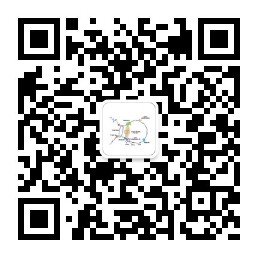 二、组织架构1、学术委员会主席：阮一骏		浙江大学张奇伟		University of Texas李国亮		华中农业大学副主席：颉伟		清华大学李程		北京大学委员（按拼音排序）：曹罡，高军涛，宫磊，龚亮，何舜平，侯春晖，季雄，李国红，李兴旺，刘龙奇，马涵慧，宿兵，田忠原，王茂军，吴强，肖传乐，薛愿超，杨庆勇，于洪涛，张强峰，张治华，赵志虎，郑梅珍，朱艳芬2、组织委员会成员：李国亮，李程，肖传乐，朱艳芬，龚亮，柴皓曦，高军涛，张治华，马婕大会秘书：朱艳芬三、会议内容本次会议主要议题包括：1. 三维基因组新技术（单细胞、长读长等）；2. 染色质三维结构显微技术；3. 三维基因组分析工具；4. 表观组、三维基因组及转录调控；5. 医学三维基因组学；6. 三维基因组学的应用（动物、植物、微生物）；7. 演化三维基因组学；8. 结构生物学与三维基因组学。四、会议日程五、会议摘要请参会代表前往大会网站提交摘要以及投稿墙报，委员会将在摘要中遴选口头报告。六、住宿交通会议地点：浙江大学圆正启真酒店住宿酒店：浙江大学圆正启真酒店（更新中）地址：浙江省杭州市余杭塘路866号浙江大学圆正启真酒店交通：酒店距离杭州萧山国际机场约47公里；距离杭州东站约19公里；距离杭州西站约13公里。七、会议费用八、报名与缴费方式1、报名方式：请在会议网站上注册报名：http://www.3dgenomics.org/index.php?id=attending或扫描下方二维码进行报名：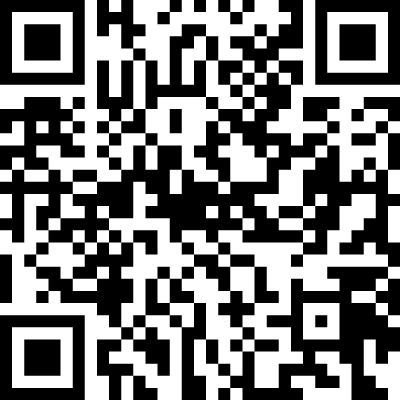 2、缴费方式：（1）“会议费用”统一由会议主办方指定会议服务公司（杭州浙大同力后勤集团有限公司第一分公司）收取，并开具相应的“会议费”发票。收费方提供五种支付方式：现场刷卡（限银联卡）、网银支付、汇款转账（国内外皆可）。汇款账号：账户名称：杭州浙大同力后勤集团有限公司第一分公司账户号码：1202024609800116322开户银行：中国工商银行杭州浙大支行BASIC DEPOSIT ACCOUNT INFORMATIONAccount Name：The first branch company of Hangzhou Zheda Tongli Logistics Group Co., Ltd.Account Number：1202024609800116322Bank of Deposit: Industrial and Commercial Bank of China, Hangzhou ZJU BranchBasic Deposit Account No. : J3310164296801（2）汇款转账及线上支付时请备注：三维研讨会+姓名+单位，并及时在会议报名表单中“上传缴费凭证”，以便财务人员及时准确地确认您的缴费情况。（3）有关财务及发票事宜请联系：裘沈衍13777415285。3、上传凭证：（1）填写报名表单时一同提交凭证照片（2）或在完成报名后，重新扫码进入报名表单--选择：修改上次填写--上传凭证照片--提交。4、发票申请：发票默认为增值税普通发票（电子发票），请在注册时填写开票信息（抬头、税号）；如需开具增值税专用发票（电子发票），请填写完整信息（抬头、税号、地址、电话、开户行信息）。九、联系人会务联系方式：裘沈衍13777415285马婕15858178785财务联系方式：裘沈衍13777415285酒店联系人：韩经理13857117375日期上午下午晚上2023.07.15注册、报到青年论坛欢迎晚宴2023.07.16开幕式、大会报告大会报告待定2023.07.17大会报告大会和分会场报告待定2023.07.18大会报告大会报告、闭幕式待定参会人员5.15（含）前5.16-6.20现场注册缴费教师代表220024002500学生代表130015001600企业代表250027002800